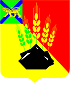 АДМИНИСТРАЦИЯ МИХАЙЛОВСКОГО МУНИЦИПАЛЬНОГО РАЙОНА ПОСТАНОВЛЕНИЕ 
13.12.2022                                              с. Михайловка                                                № 1516-паО внесении дополнений в административный регламент предоставления муниципальной услуги «Постановка на учет и направление детей в муниципальные образовательные учреждения, реализующие образовательные программы дошкольного образования» Михайловского муниципального районаВ соответствии с Указом Президента Российской Федерации от 21 сентября 2022 года № 647 «Об объявлении частичной мобилизации в Российской Федерации», Федеральными законами от 29 декабря 2012 года № 273-ФЗ «Об образовании в Российской Федерации», от 06 октября 2003 года № 131-ФЗ «Об общих принципах организации местного самоуправления в Российской Федерации», Законом Приморского края от 13 августа 2013 года № 243-КЗ «Об образовании в Приморском крае», постановлениями Правительства Приморского края от 20 октября 2022 года № 713-пп «О мерах поддержки семей участников специальной военной операции», от 26 октября 2022 года № 728-пп «О внесении изменений в постановление Правительства Приморского края от 20 октября 2022 года № 713-пп «О мерах поддержки семей участников специальной военной операции» и Уставом администрации Михайловского муниципального района, администрация Михайловского муниципального районаПОСТАНОВЛЯЕТ: 1. Внести дополнения в административный регламент предоставления муниципальной услуги «Постановка на учет и направление детей в муниципальные образовательные учреждения, реализующие образовательные программы дошкольного образования» Михайловского муниципального района, утвержденный постановлением администрации Михайловского муниципального района от 08 июля 2022 года № 804-па (далее – административный регламент):1.1. Подпункт 1.2.1. административного регламента дополнить подпунктом 5) следующего содержания:«5) семей участников специальной военной операции, а также лиц, призванных на военную службу по мобилизации».	2. Муниципальному казенному учреждению «Управление по организационно-техническому обеспечению деятельности администрации Михайловского муниципального района» (Корж С.Г.) опубликовать настоящее постановление на официальном сайте администрации Михайловского муниципального района.3. Настоящее постановление вступает в силу с момента его размещения на официальном сайте администрации Михайловского муниципального района. 4. Контроль над исполнением настоящего постановления возложить на начальника управления по вопросам образования администрации Михайловского муниципального района Чепала А.Ф. Глава Михайловского муниципального района – Глава администрации района                                                       В.В. Архипов